I. To Be Arranged (TBA) Classes 	Sponsors: Miriam Saadeh, Kathy Bakhit, Corrina Baber	All TBA classes (except DE71 and DE72) need to have Total Contact Hours of the Term on the schedules, and not the Hours/Week. EMS-103-80 has Contact Hours for every portion in Colleague, including CLINIC and FIELD, but for some odd reason, the hours for CLINIC and FIELD aren’t showing on the eSchedule. Kristina Heilgeist and Miriam Saadeh have noticed that this is a recurring problem with these instructional methods. Screenshots will be provided to clarify this problem.II. eSchedule	Sponsors: Miriam Saadeh, Corrina Baber	Updating eSchedule Change wording of arranged classes in the eSchedule  from ‘arrange’ to ‘arranged’III. eSchedule	Sponsors: Miriam Saadeh, Kathy Bakhit, Corrina Baber	Updating eSchedule Displaying the Class Type for Clinic. Want to display CLINC (not CLIN)From Kristi SimonsonResearch:There are 4 Instructional Methods that begin with ‘CLIN’. CLINO, CLINB, CLINC, CLINR. The program that creates the input to the eSchedule groups them under CLIN. IV. EW GradesSponsor: Larry Aycock	V. Emergency Contact Student InformationSponsor: Joe Cabrales	Make it required in the 90-updateVI. Zero Cost Textbooks	Sponsor: Jason Brady, Kathy Bakhit	Add Zero Cost Textbook icons to the online schedule (eSchedule and WebAdvisor).The regulation that requires an icon is in California Education Code, section 66406.9, added by SB 1359. http://extranet.cccco.edu/Portals/1/AA/OER/2017-18/SB1359_Block_2016_09_30.pdfThis requirement goes into effect on January 1, 2018.The course materials used for this section are free of charge, and therefore are not required to be purchased.VII. Miscellaneous Topics		Next DAWG Meeting: Wednesday, January 10, 2018 (2:30 pm – 4:30 pm)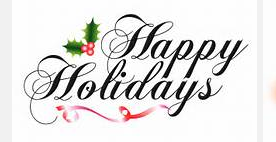 DAWG “Parking Lot”           Course Registration from the Educational Plan (Using the EPI tool)	Sponsor: Robert McAtee	Hobsons and State Tech Center vetted a third party group, N2N Associates, to help with the integration. Robert McAtee will schedule a demo with Hobsons and N2N on what they have that would allow students to register for courses from the Ed Plan.  Hobsons and N2N presented the following in response:	The activities in Phase 2 usually runs concurrent with Phase 1.Since some of the phases above can overlap. The estimated timeframe for working with N2N Associates to configure the two-way integration is 6-9 weeks.The text is not being truncated, it is pulling from a different piece of data. Yours is the SecInstMethods under the Section. What eSchedule is displaying is the Type from the Sections’ meetings. In some ways the Type is clearer, because it lists “DE-LEC” instead of “DE72”, but it does use the shorter term “CLIN” instead of “CLINC”.TopicDescriptionSponsorEPI Steering Committee Hobson’s Starfish Early Alert and Degree PlannerRobert McAtee, Yancie Carter, Kristina Heilgeist, Michael AquinoPseudo coursesPseudo Courses may be a solution for a hurdle we have hit with degree planner.Kristina Heilgeist		Course Registration from EPI Demo – To be ScheduledRobert McAteePhase 1Environment SetupPhase 2Illuminate DeploymentPhase 3Illuminate ConfigurationActivities Making firewall rule changes, setting up a web server, and provisioning VPN access.Provided SIS access, deploy the user creation script, deploy SIS object creation scripts (views, arrays, etc) UAT Testing of scripts, API Testing with test data, API script tweaking based on Client SIS deployment, etc.Required StaffNetwork staffDatabase Administrator (DBA) or Programmer/Analyst 
Client DBA Some institutions will involve a functional user or Registrar's office who will lead testing the registration process but some will do so just with the DBA or IT resourceTime with Normal Deployment Delays2 weeks2-4 weeks4-6 weeks
Time with No Process DelaysLess than 2-4 daysUsually 2-4 daysUsually 6-8 days to ensure everything is working exactly correct. 